Утверждаю Директор школы_________________ Н.ЛазаренкоПлан работы детского представительства по вопросам обеспечения прав детей в Республике КазахстанКГУ «Жаныспайская основная школа»2020- 2021 учебный годОсновными целями создания детских представительств являются: 1) защита прав и законных интересов детей; 2) оказание содействия в решении актуальных проблем, участие детей в жизни школы и общества ;3) поддержка детских социальных инициатив и детских общественных объединений на благо детей, общества и государства.4. Основные задачи:1) участие в формировании государственной политики в интересах детей;2) внесение инициатив по государственной поддержке детского объединения, детских социальных инициатив и проектной деятельности на благо детей, общества и государства;3) привлечение научного и творческого потенциала детей к участию в разработке нормативных правовых актов по актуальным вопросам детства;4) формирование в детской среде высокой нравственно-духовной  и правовой культуры, чувств патриотизма, гражданской зрелости и социальной ответственности в соответствии с национальной  идеей «Мәңгілік ел».Наша цель — стабильное настоящее и уверенное будущее, гарантированное участие каждого школьника в жизни нашего государства, защита прав и свобод, удовлетворение  культурных, духовных и образовательных потребностей.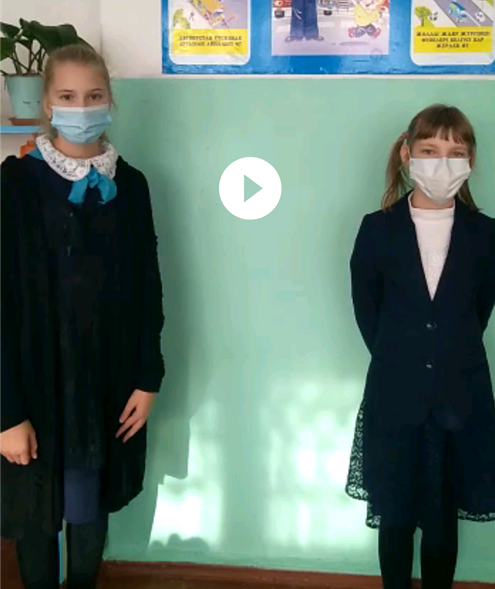 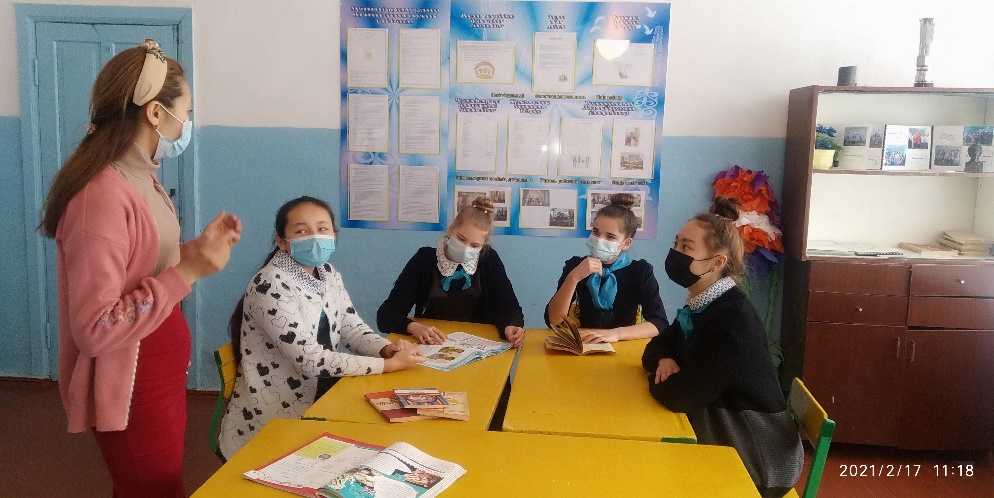 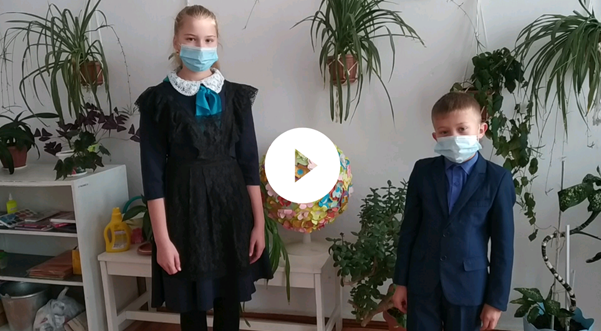 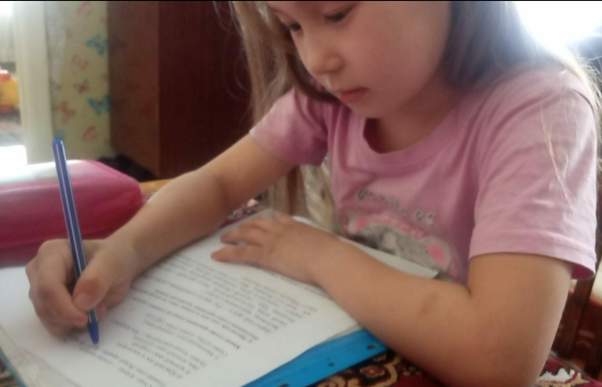 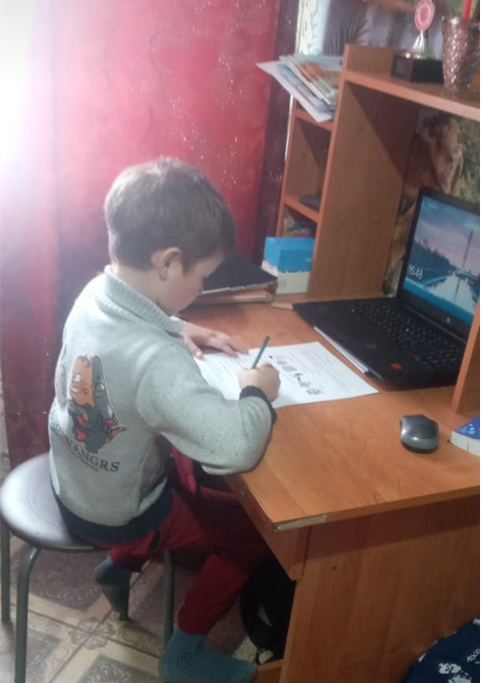 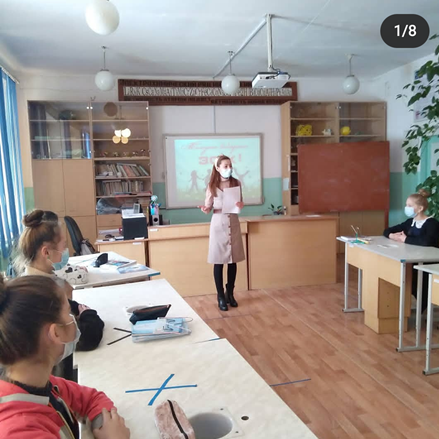 Координатор ДО          А.Қаржау№МероприятияСроки1Утверждение и принятие плана работы ДПСентябрь-октябрь2Круглый стол «Наши права и обязанности»Ноябрь3Опрос детей. Создание видеоролика «Мир детства»Декабрь4Онлайн -викторина «Ребенок имеет право»Январь5Онлайн конференция. Заседание Республиканского совета детских представительство вопросам обеспечения прав детей «Спешите дарить доброту»28 января, участие6Дискуссия «Как государство защищает права ребенка?»Февраль7Акция «Права ребенка – забота общая»Март8Разработка информационных буклетов, памяток «Конвенция о правах детей», «Я родился!Я ребенок! У меня есть право» Апрель9Конкурс рисунков «Я в мире прав и обязанностей»Май10День защиты детейИюнь